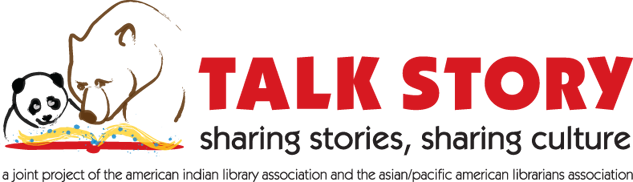 2021 Grant Information & ApplicationProgram OverviewTalk Story: Sharing Stories, Sharing Culture is a literacy program that reaches out to Asian American, Pacific Islander, and American Indian children and their families. The program celebrates and explores Asian American, Pacific Islander, and American Indian stories through books, oral traditions, and art to provide an interactive and enriching experience. Children and their families can connect to rich cultural activities through Talk Story in their homes, libraries, and communities. This grant is aimed to provide financial support to libraries and community organizations who want to introduce a Talk Story program that focuses on APA or AIAN cultures. *Talk Story grant funding is available due to the generous support of Toyota California Community Foundation for APALA Talk Story grants and the American Indian Library Association for AILA Talk Story grants.*Application The Grant Information and Application are below and can also be accessed on the Talk Story website:  www.talkstorytogether.org  Deadline:  April 1, 2021Grant Amount:  $750Grants Offered: 4 total; 2 by each organizationGrant Period:  May 1, 2021 - November 30, 2021Program Contact: Amy Breslin 						Angela ThorntonAPALA Co-Chair					AILA Co-Chairfamilylit@apalaweb.org 				AILA.TalkStory@gmail.comEligibilityLibraries and community organizations that serve APA and/or AIAN children and their families are eligible to apply. We encourage libraries and community organizations to work together on a Talk Story program. With the exception of cross-border tribal organizations, all organizations must be based in the United States or U.S. territories.Organizations who have previously been awarded two Talk Story grants are ineligible for additional awards.  ApplicationPlease submit a complete and detailed application including a Statement of Need, Narrative, and Proposed Budget. Please describe the program (in-person or virtual) your library or community organization would do with the award and what types of programs highlighting APA or AIAN cultures you are interested in planning for your community. You may apply for either an APALA grant OR an AILA grant. You may NOT apply to both organizations.DeadlineApplications must be received by Thursday, April 1, 2021.Awards will be announced by Saturday, May 1, 2021.Return applications for Asian Pacific American themed programs to the APALA Talk Story Chair: via Email at familylit@apalaweb.orgor USPS at:ATTN: Amy BreslinCuyahoga County Public Library5409 Turney Rd.Garfield Heights, OH 44125Return applications for American Indian/Native Alaskan themed programs to the AILA Talk Story chair: via Email at talkstoryaila@gmail.comor USPS at:Angela Thornton124 W Chandler StreetCarrollton, GA  30112Award AmountEach organization will offer 2 grants:$750 grant from APALA OR $750 grant from AILASelection CriteriaAwardees will be selected from amongst completed applications. Selection is based upon creativity and originality of the implementation of the Talk Story program, accuracy in portrayal of APA/AIAN cultures, and financial need. Selection will also be based upon involvement of the library, community, and community organizations as participants, leaders, and promoters of the proposed Talk Story program. Use of FundsFunds must be used by November 30, 2021. Funds may be used to purchase library materials such as books, audiovisual materials, supplies for activities/crafts, programming costs such as hiring a storyteller, etc. At least 25% of funds must be used for library materials.No more than 10% of funds may be used for refreshments and decorationsFunds must be used to support at least one Asian Pacific American or one American Indian/Alaskan Native themed program for children and their families at the institution that receives the grant. Funds may be used for virtual programming.ReportingFinal Financial Report and Narrative form is due by December 31, 2021.Please include any promotional materials you might have used and photographs taken during the event. Please include a statement or permission slip acknowledging whether we will be permitted to publish photographs on Talk Story’s website and social media accounts. Spending of funds and a brief report of the completed program must be submitted to the APALA/AILA Family Literacy Focus committee by December 31, 2021. The report is expected to reflect and describe the agreed upon program or activities and explain how grant funds were used to support said programs and activities. Report should outline how the program will continue to benefit APA and/or AIAN children and their families in the future and if the program can potentially serve as a model project for other libraries/tribal libraries/organizations.  If modifications to the programs and activities need occur, please contact your grant monitor immediately. Grant reports which do not indicate funds were spent appropriately will result in the awardee returning the financial award for a full or partial amount. Please include photos and photo releases where appropriate for use by APALA and AILA to promote the Talk Story program.2021 Grant Application1. Contact & Institutional InformationName of Contact Person _______________________________________Institution ___________________________________________________Address ____________________________________________________Phone _____________________________________________________Email ______________________________________________________2. Type of Library or Institution (Please check one):__ Public Library__ Academic Library__ School Library__ Tribal Library__ Community Organization3. Statement of NeedPlease write a paragraph, no longer than 200 words, describing why your library or institution has a financial need for this grant.4. NarrativeIn 500-750 words, please describe your community and what need this proposal addresses. Please include a brief description of your organization, its mission and your primary clientele. Also include how you plan to use the funds if awarded, including project start and finish dates, project goals, and how the grant will benefit the community. Please include an alternative plan for use of funds, in the event that your originally planned in-person program must be cancelled due to health and safety guidelines.5. Proposed BudgetUsing the grid on the following page, please let us know your estimated proposed budget. Collection development funds must be at least 25% of your budget. Please allow no more than 10% of your budget to be used for refreshments.Please indicate any in-kind costs that will be provided by your institution or community partner.Name of the organization that will administer the grant: ______________________

Budget CategoriesDescribe BudgetEstimated cost for each requestTotal CostsPublicity (including printing and postage costs)Materials & Supplies (For example, craft materials purchased for program)Collection Development (APA/AIAN books and audiovisual materials, MUST be at least 25% of budget)Professional Fees (For example, cost to hire storyteller)Refreshments for participants (not to exceed 10% of total budget)Virtual Programming (For example, conference platform, Closed Captioning)OtherTotal Projected Cost$___________$__________$______